Přehled svalů a svalových skupinSvaly zad sval trapézový (kápovitý) – m. trapeziusfunkce: extenze hlavy (záklon hlavy), napomáhá vzpaženíhorní vlákna – elevace lopatek (zvednutí lopatek) – tendence ke zkrácenístřední vlákna – addukce lopatek (přitažení lopatek k páteři) – tendence k oslabení dolní vlákna – deprese lopatek (táhnutí lopatek dolů) – tendence k oslabení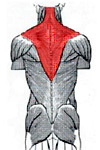 zdvihač lopatky – m. levator scapulaefunkce: elevace lopatek (zvednutí lopatek)tendence ke zkrácení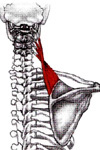 široký sval zádový – m. latissimus dorsifunkce: addukce v ramenním kloubu (připažení z upažení), extenze v ramenním kloubu (zapažení) a vnitřní rotace (otočení paže směrem dovnitř) paže, společně s dolní částí trapézového svalu částečně provádí depresi lopatky (stažení lopatky dolů), při fixaci horních končetin zdvíhá trup a jako pomocný sval vdechový zvedá žebrahorní vlákna – tendence k oslabení dolní vlákna – tendence ke zkrácení 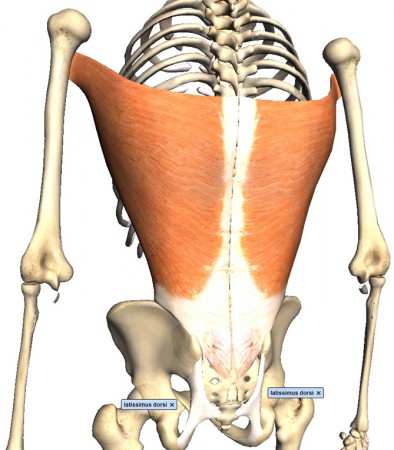 velký sval rombický – m. rhomboideus major funkce: addukce lopatek (přitažení lopatek k páteři), elevace lopatek (zvednutí lopatek) tendence k oslabení 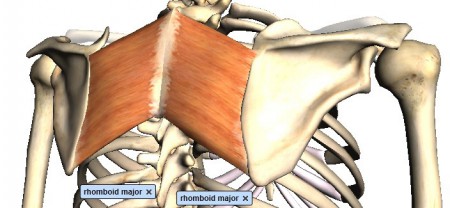 malý sval rombický – m. rhomboideus minorfunkce: addukce lopatek (přitažení lopatek k páteři), elevace lopatek (zvednutí lopatek) tendence k oslabení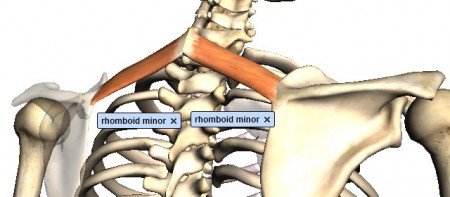 vzpřimovače páteře – m. erector spinae funkce: extenze (záklon) trupu při oboustranné činnosti, při jednostranné činnosti lateroflexe (úklon) ke své straně, rotace (otočení) na opačnou stranušíjové vzpřimovače: tendence ke zkráceníhrudní vzpřimovače: tendence k oslabení bederní vzpřimovače: tendence ke zkrácení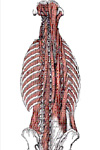 rotátory páteře (krátké hluboké svaly jdoucí od příčných výběžků po téměř celé délce páteře vzhůru na výběžky trnové)funkce: pomáhají udržovat jednotlivé obratle ve správné poloze vůči sobětendence k oslabení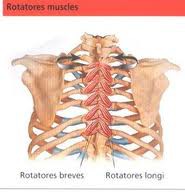 Mezilopatkové svaly – malý a velký sval rombický, střední část svalu trapézovéhoDolní fixátory lopatek – pilovitý sval přední, široký sval zádový, spodní část svalu trapézovéhoSVALY HRUDNÍKUvelký sval prsní – m. pectoralis major funkce: addukce (připažení z upažení), horizontální addukce (z upažení do předpažení až překřížení paží před hrudníkem), případně i na její vnitřní rotaci, flexe (předpažení) v ramenním kloubu, při fixované paži zvedá hrudník a žebra (jako pomocný sval vdechový), část kličková (pars clavicuralis) - flexe (předpažení) v ramenním kloubučást hrudní (pars sternocostalis)část břišní (pars abdominalis) – deprese v ramenním kloubu (stažení ramen) horní vlákna: tendence k oslabení dolní vlákna: tendence ke zkrácení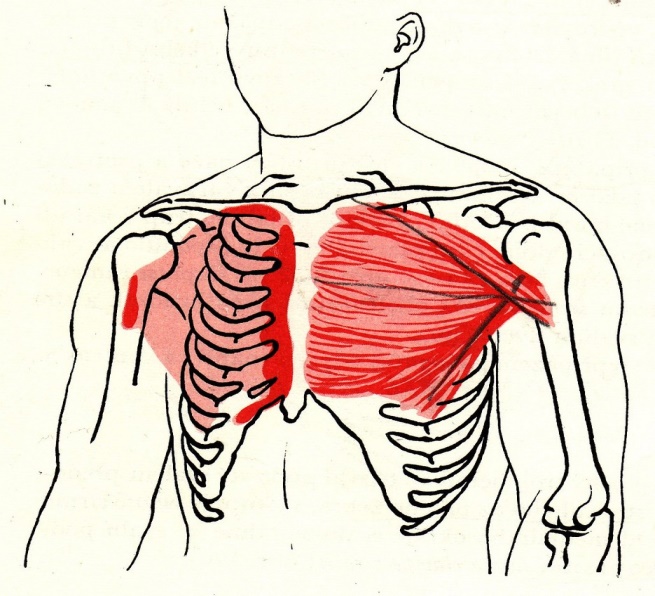 malý sval prsní – m. pectoralis minor(leží pod velkým svalem prsním)funkce: deprese (stažení) ramen, protrakce ramen (pohyb ramen vpřed), při fixované lopatce zvedá žebra (jako pomocný sval vdechový)tendence ke zkrácení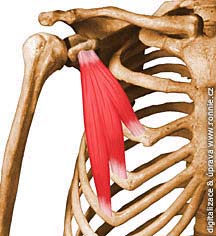 přední pilovitý sval – m. serratus anteriorfunkce: při fixované lopatce zvedá žebra (jako pomocný sval vdechový), který tahem za vnitřní okraj a dolní úhel lopatky vytáčí lopatku zevně. Toto vytočení je mj. podmínkou abdukce/elevace paže nad horizontálu (upažením vzpažit)tendence k oslabení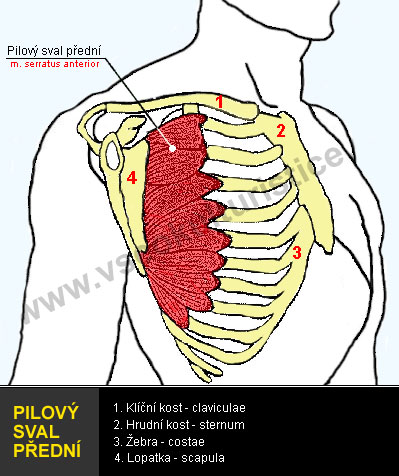 SVALY BŘIŠNÍBřišní stěna je tvořena plochými svaly navzájem funkčně i anatomicky propojenými. Břišní svaly pracují jako celek. Jejich klidové napětí udržuje orgány břicha ve správné poloze a pod určitým tlakem. Pomáhají při výdechu, podílí se na vytváření břišního lisu, tj. tlaku svalů břišní stěny na nitrobřišní orgány, podporují správnou funkci střev, močového měchýře a dělohy. Břišní lis se uplatňuje i při kašli a kýchání. Břišní svaly jsou antagonisty vzpřimovačů páteře., Svaly ventrální (přední)přímý sval břišní – m. rectus abdmonisfunkce: při oboustranné činnosti flexe trupu (předklon), při jednostranné činnosti lateroflexe (úklon) trupu, při fixaci trupu zvedá pánev a tím zmenšuje bederní lordózu, stahuje žebra dolů (výdechový sval). tendence k oslabení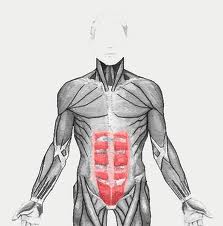 Laterální (boční)Šikmé břišní svaly tvoří v břišní stěně jakousi „šněrovačku“, která při smrštění svalů stahuje v pase stěnu trupu do tvaru písmene X. Šlašitá vlákna zevního šikmého svalu jedné strany totiž přecházejí mezi vlákna vnitřního šikmého svalu druhé strany a naopak. Vzniká tak „škrtící pás“ připomínající svojí funkcí právě šněrovačku. Oba šikmé břišní svaly jsou proto i významné výdechové svaly. zevní šikmý sval břišní – m. obliques abdominis externus funkce: při oboustranné činnosti flexe trupu (předklon), při jednostranné činnosti lateroflexe (úklon) trupu, rotace trupu (otočení) na opačnou stranutendence k oslabenívnitřní šikmý sval břišní – m. obliques abdominis internusfunkce: při oboustranné činnosti flexe trupu (předklon), při jednostranné činnosti lateroflexe (úklon) trupu, rotace trupu (otočení) na svou stranutendence k oslabení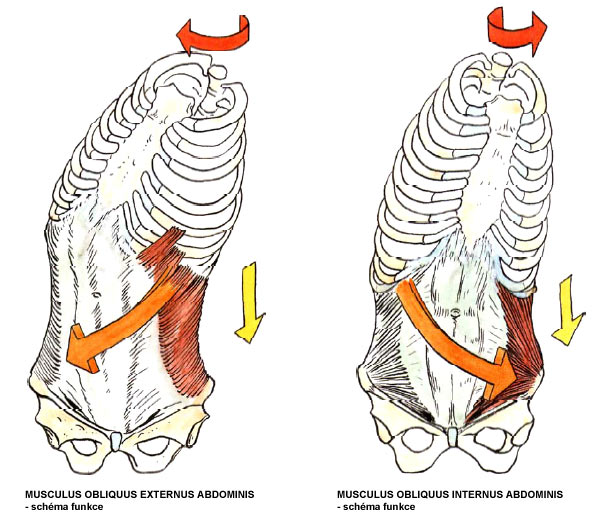 příčný sval břišní – m. transversus abdominisnejhlouběji uložený sval břišní stěny funkce: pomocný sval výdechový, při jednostranné kontrakci provádí rotaci (otočení) trupu, dolní okraj svalu kontroluje v oblasti tříselného kanálu napětí břišní stěny. tendence k oslabení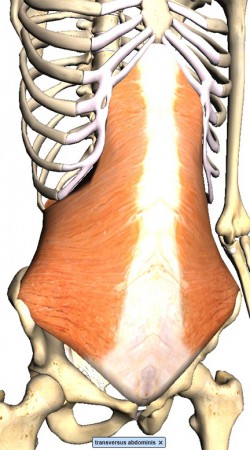 Dorsální (zadní)čtyřhranný sval bederní – m. quadratus lumborumplochý, čtyřúhelníkový sval uložený po stranách páteře. funkce: extenze (záklon) bederní páteře při oboustranné činnosti, při jednostranné činnosti lateroflexe (úklon) bederní páteřetendence ke zkráceníSVALY RAMENNÍ A LOPATKOVÉ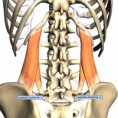 sval deltový – m. deltoideus připomíná písmeno deltafunkce: abdukce (upažení) v ramenním kloubupřední část (kličková část) svalu pomáhá flexi (předpažení) v ramenním kloubu a vnitřní rotaci paže (otočení paže palcem k tělu)střední část (nadpažková) abdukci (upažení) v ramenním kloubu do horizontály zadní část (lopatková) extenzi (zapažení) v ramenním kloubu a vnější rotaci paže (otočení paže palcem od těla) Jako celek udržuje klidovým napětím hlavici kloubu ramenního v jamce - stabilizuje kloub a brání jeho luxaci.tendence k oslabení (především jeho zadní část)tendence ke zkrácení (přední část)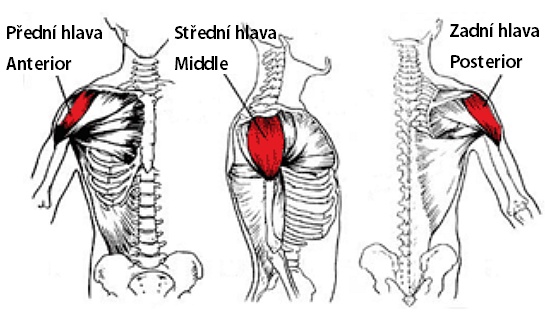 nadhřebenový sval - m. supraspinatuspod svalem deltovýmfunkce: vnější rotace paže (otočení paže palcem od těla) a abdukce v ramenním kloubu (upažení)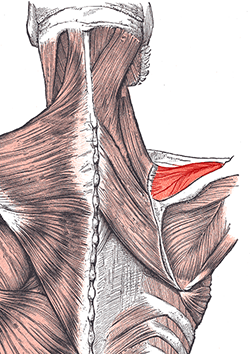 podhřebenový sval - m. infraspinatuspod svalem nadhřebenovýmfunkce: vnější rotace paže (otočení paže palcem od těla)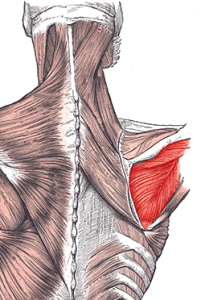 velký sval oblý - m. teres majorfunkce: vnitřní rotace paže (otočení paže palcem k tělu), addukce (připažení) v ramenním kloubu (často se zapojuje společně se širokým svalem zádovým)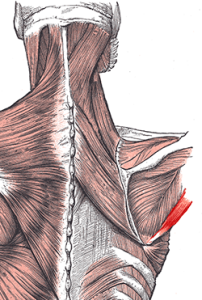 malý sval oblý – m. teres minorfunkce: vnější rotace paže (otočení paže palcem od těla) v ramenním kloubu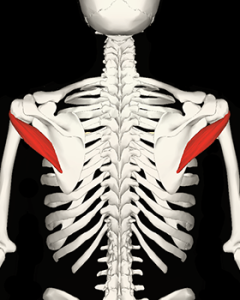 podlopatkový sval -  m. subscapularisfunkce: vnitřní rotace paže (otočení paže palcem k tělu)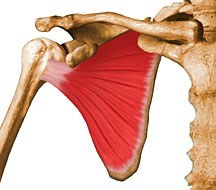 SVALY HORNÍ KONČETINYPřední strana pažedvojhlavý sval pažní – m. biceps brachiifunkce: obě hlavy provádí flexi v loketním kloubu (pokrčení/skrčení paže) a provádějí supinaci (otočení předloktí palcem ven). V ramenním kloubu dlouhá hlava napomáhá při abdukci (upažení) a krátká při flexi (předpažení) a addukci (připažení).krátká hlava (caput breve): tendence ke zkrácení dlouhá hlava (caput longum): tendence k oslabení 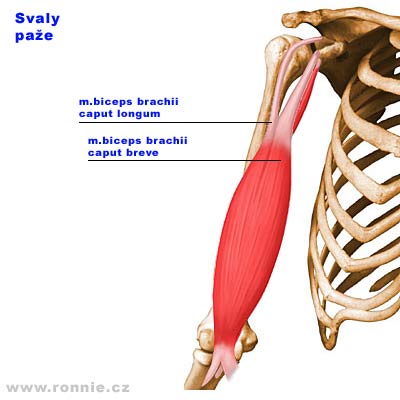 hluboký sval pažní – m. brachialispod dvouhlavým svalem pažnímfunkce: flexe (pokrčení/skrčení) v loketním kloubu při supinaci (otočení předloktí palcem ven) i pronaci (otočení předloktí palcem dovnitř)tendence k oslabení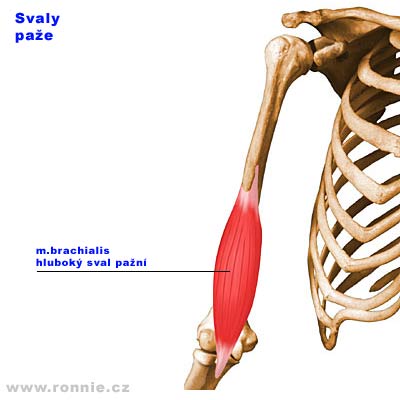 sval hákový – m. coracobrachialis funkce: pomáhá addukci (připažení) a flexi (předpažení) v ramenním kloubu. 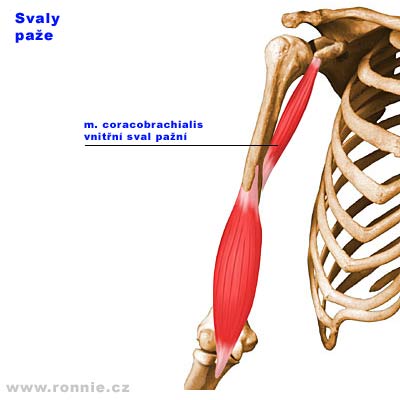 Zadní strana pažetrojhlavý sval pažní – m. triceps brachiidlouhá hlava (caput longum) střední hlava (caput mediale)zevní hlava (caput laterale)funkce: extenze (napnutí) v loketním kloubu, dlouhá hlava napomáhá addukci (připažení) a extenzi (zapažení)hlava zevní a střední: tendence k oslabení dlouhá hlava: tendence ke zkrácení SVALY kyčelního kloubu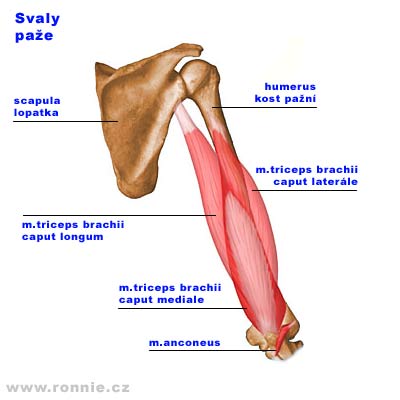 sval bedro-kyčlo-stehenní – m.illiopsoassval bedrostehenní (m. psoas)sval kyčlostehenní (m. iliacus)funkce: flexe (přednožení) v kyčelním kloubu, addukce (přinožení) se zevní rotací v kyčelním kloubu, při fixované končetině společně se svaly břišními ohýbá bederní páteř	tendence ke zkrácení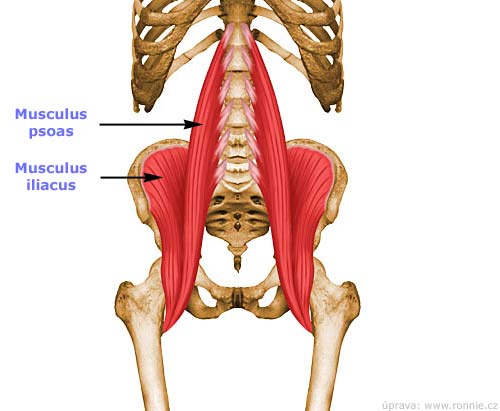 velký sval hýžďový – m. glutaeus maximusfunkce: extenze (zanožení) v kyčli, addukce (přinožení/snožení) a zevní rotace stehna, při fixované dolní končetině zaklání pánev a tím zajišťuje vzpřímené postavení truputendence k oslabení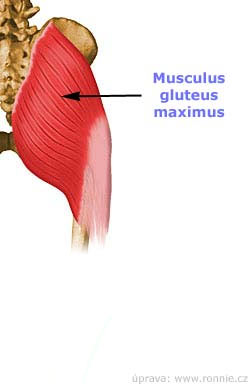 střední sval hýžďový – m. glutaeus medius pod velkým svalem hýžďovýmfunkce: abdukce (unožení) v kyčelním kloubu, vnitřní rotace stehna, extenze (zanožení) v kyčelním kloubutendence k oslabení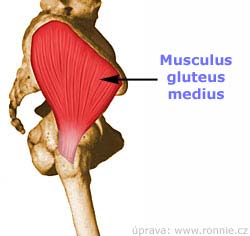 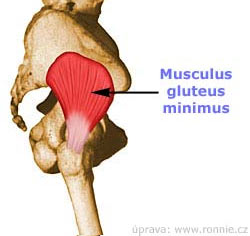 malý sval hýžďový – m. glutaeus minimuspod středním svalem hýžďovýmfunkce: abdukce (unožení) v kyčelním kloubutendence k oslabenínapínač povázky stehenní – m. tensor fasiae lataefunkce: abdukce (unožení) a vnitřní rotace (otočení stehenní kosti směrem dovnitř) v kyčelním kloubu, napomáhá flexi (přednožení) v kyčelním kloubutendence ke zkrácení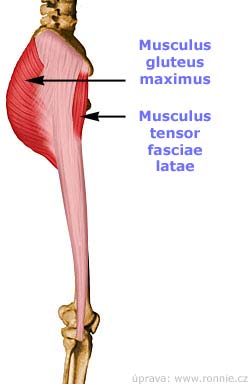 čtyřhlavý sval stehenní – m. quadriceps femorisskládá se ze čtyř hlav, které se spojují v mohutnou šlachu, ve které je uložena čéškapřímý sval stehenní překlenuje kloub kyčelní a kloub kolenní, ostatní překlenují jen kloub kolennífunkce: celý sval způsobuje extenzi (napnutí) v kloubu kolenním, přímá hlava napomáhá flexi (přednožení) v kloubu kyčelnímpřímý sval stehenní (rectus femoris) – tendence ke zkráceníostatní hlavy – tendence k oslabení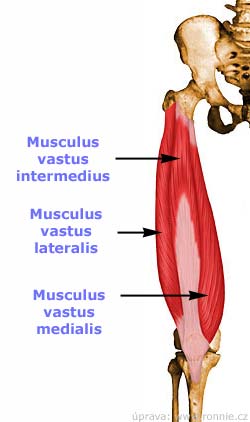 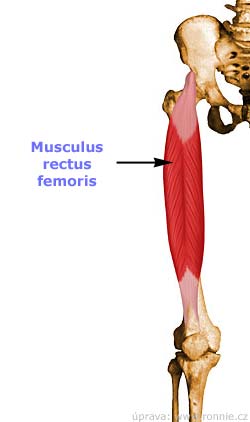 sval krejčovský – m. sartoriusfunkce: flexe (přednožení) a zevní rotace (otočení stehenní kosti směrem ven) v kyčelním kloubu, flexe (pokrčení/skrčení) a vnitřní rotace v kloubu kolennímtendence ke zkrácení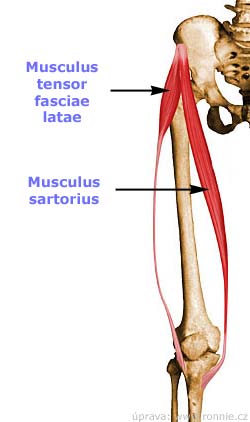 dvouhlavý sval stehenní – m. femorisfunkce: flexe (pokrčení/skrčení) a zevní rotace v kloubu kolenním, dlouhá hlava se uplatňuje při extenzi (zanožení) v kyčelním kloubutendence ke zkrácení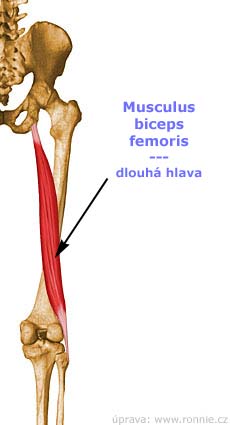 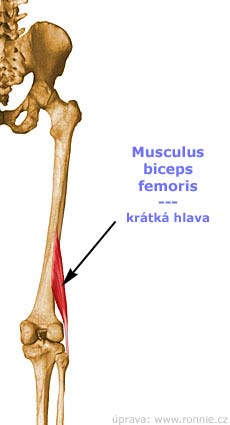 sval poloblanitý – m. semimembranosus funkce: flexe (pokrčení/skrčení) a vnitřní rotace v kloubu kolenním, extenze (zanožení) v kyčelním kloubutendence ke zkrácenísval pološlašitý – m. semitendinosusfunkce: flexe (pokrčení/skrčení) a vnitřní rotace v kloubu kolenním, extenze (zanožení) v kyčelním kloubutendence ke zkrácení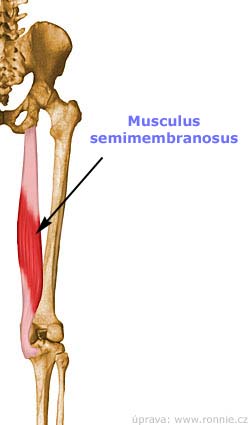 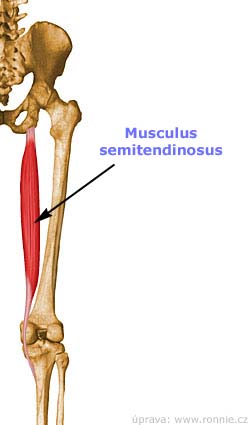 trojhlavý sval lýtkový – m. triceps surae
skládá se ze dvou svalů – dvojhlavého svalu lýtkového a šikmého svalu lýtkovéhooba svaly přechází do Achillovy šlachyfunkce: plantární flexe (výpon), dvojhlavý sval lýtkový se účastní flexe (pokrčení/skrčení) v kolenním kloubutendence ke zkrácení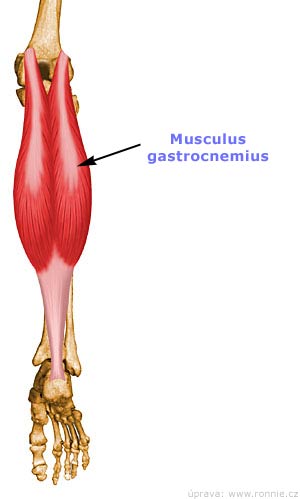 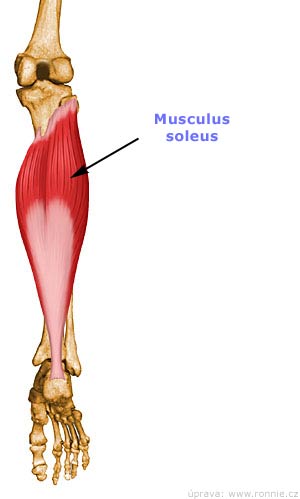 přední sval holenní – m. tibialis anterior
funkce: dorsální flexe v hlezenním kloubu (vztyčení chodidla -„špička nohy nahoru”)tendence k oslabeníkrátký přitahovač – m. adductor brevisfunkce: addukce (přinožení/snožení) v kyčelním kloubutendence ke zkrácenídlouhý přitahovač – m. adductor longusfunkce: addukce (přinožení/snožení) v kyčelním kloubutendence ke zkrácenívelký přitahovač – m. adductor magnusfunkce: addukce (přinožení/snožení) v kyčelním kloubutendence ke zkráceníštíhlý sval stehenní – m. gracilisfunkce: addukce (přinožení/snožení) v kyčelním kloubu, ohnutí (skrčení/pokrčení) v kloubu kolennímtendence ke zkrácenísval hřebenový – m. pectineusfunkce: addukce (přinožení/snožení) v kyčelním kloubu, pomáhá flexi (přednožení) a zevní rotaci v kyčelním kloubu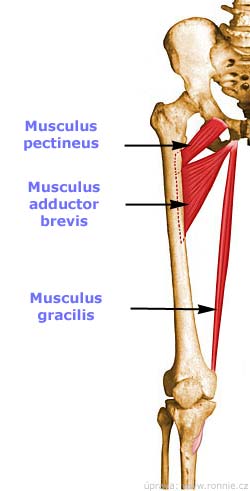 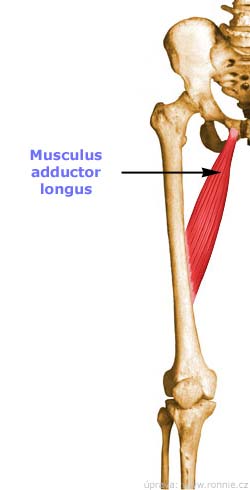 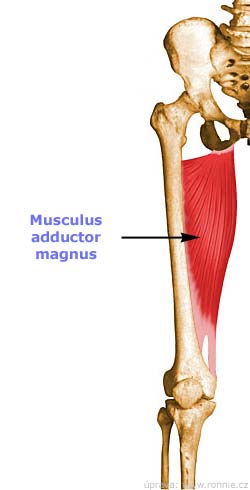 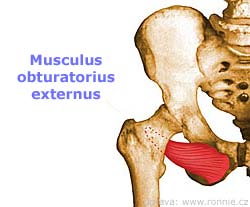 Flexory kyčelního kloubu – sval bedrokyčlostehenní, přímá hlava 4 - hlavého svalu stehenního, sval hřebenový, napínač povázky stehenní, sval krejčovskýAbduktory stehna – malý a střední sval hýžďový, napínač povázky stehenníHamstringy – sval poloblanitý, sval pološlašitý, dvouhlavý sval stehenní 